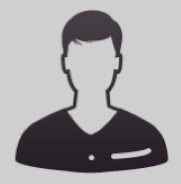 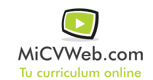 ESTUDIOSDIPLOMADO EN CIENCIAS SOCIALES 6/1994DiplomadoESCUELA UNIVERSITARIA DE GRADUADOS SOCIALES DE CÓRDOBA( UCO). Ciencias Sociales EXPERIENCIA LABORALCHARCOLIVE 6/2007-4/2008
Administración/Oficina (Control de Calidad) 
la rambla (cordoba)
TECNICO EN IMPLANTACION ISO 9001:2001AYUNTAMIENTO DE LA RAMBLA 9/2005-5/2007
Administración/Oficina (Administraciones Públicas) 

TECNICO AGENTE DE DESARROLLO LOCALRG MECANIZADOS 9/2002-7/2004
Producción, taller y fábrica (Administración) 

Información adicionalInformación adicionalInformación adicional